PANDUAN PENGUSULANPROGRAM HIBAH INOVASI PEMBELAJARAN BERBASIS PROGRAM STUDIUTM 2017 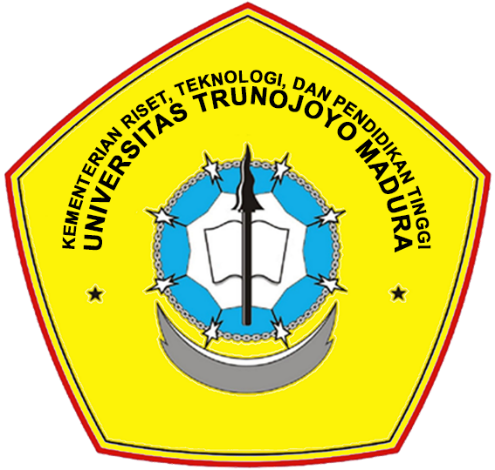 UNIVERSITAS TRUNOJOYO MADURABANGKALAN2017PENDAHULUAN	Undang-undang Nomor 20 Tahun 2013 dan Undang-undang Nomor 12 Tahun 2012 mengamanatkan bahwa perguruan tinggi bertanggung jawab menyelenggarakan pendidikan yang diarahkan untuk mengembangkan ilmu pengetahuan dan teknologi, meningkatkan kesejahteraan masyarakat dan daya saing bangsa. Sejalan dengan itu, visi UTM adalah menjadi lembaga pendidikan tinggi yang menghasilkan lulusan yang memiliki kompetensi akademik dan/atau profesional, yang berdaya saing secara global, bertakwa kepada Tuhan Yang Maha Esa,serta mampu menjadi pusat pengembangan ilmu pengetahuan, teknologi, dan/atau seni yang bermanfaat bagi masyarakat, bangsa dan negara.	Universitas Trunojoyo Madura menyelenggarakan Program Hibah Inovasi Pembelajaran. Orientasi program Hibah ini bertujuan mengelola bidang pendidikan dengan berlandaskan pada inovasi teknologi pembelajaran yang memiliki dampak bagi peningkatan kualitas proses dan hasil pembelajaran yang dikembangkan berdasarkan hasil identifikasi kompetensi lulusan yang diharapkan.	Program Hibah Inovasi Pembelajaran ini diselenggarakan dalam rangka memberikan stimulus bagi program studi untuk meningkatkan profesionalitas, kemandirian, dan kinerja pembelajaran masing-masing Prodi, sehingga pada akhirnya diharapkan dapat meningkatkan daya saing lulusan. TUJUAN	Tujuan dari kegiatan ini adalah sebagai berikut:Menumbuhkembangkan bidang-bidang kompetensi program studi yang ada di masing-masing fakultas  melalui inovasi pembelajaran.Memberikan stimulus membangun inovasi pembelajaran untuk meningkatkan pemahaman mahasiswa dalam matakuluah tertentu. Meningkatkan daya pemahaman mahasiswa melalui inovasi pembelajaranMeningkatkan kreativitas dosen dalam mengembangkan proses pembelajaran baik dari sisi manajemen maupun konten melalui inovasi pembelajaranLUARANLuaran yang dihasilkan dalam kegiatan ini adalah sebagai berikut :Menghasilkan media pembelajaran dan/atau model manajemen pembelajaran yang dapat membantu mempermudah pemahaman mahasiswa dalam proses pembelajaran Menghasilkan model inovasi pembelajaran yang mutakhir sehingga dapat meningkatkan kualitas pemahaman mahasiswa dalam proses pembelajaran yang membawa implikasi pada peningkatan kompetensi mahasiswa. PERSYARATAN PENGUSULANPengusul adalah  program studiSetiap program studi hanya diperbolehkan maksimal  mengajukan 2 usulan proposalPresentasi usulan proposal, dan monev laporan akhir dilakukan oleh Ketua Program Studi atau oleh tim tetapi harus dihadiri oleh ketua program studi.Waktu kegiatan adalah mulai 23 Oktober – 27 Nopember 2017 termasuk kegiatan proposal masuk dan evaluasi hasil;Pada kegiatan ini, pengusul diperkenankan menggunakan dana pendukung dari sumber lain, apabila diperlukanUsulan anggaran kegiatan yang didanai oleh  Universitas Trunojoyo Madura maksimal Rp 25.000.000 (Dua puluh Lima Juta Rupiah)SISTEMATIKA USULANUsulan hibah maksimal 20 halaman, tidak termasuk lembar sampul, lembar pengesahan dan lampiran. Proposal ditulis menggunakan ukuran huruf 12, dengan jenis “Times New Roman” dan spasi 1 ½.  Adapun ukuran kertas yang digunakan adalah A-4 dengan urutan sebagaimana berikut iniHalaman sampul.Halaman pengesahan.Daftar isi.Ringkasan (Maksimum satu halaman).BAB 1 : PENDAHULUAN.BAB 2 : TARGET DAN LUARAN.BAB 3 : METODE PENELITIAN BAB 3 : RANCANGAN PEMBIAYAAN.Anggaran biaya disusun secara detail dengan menggunakan format sebagaiamana dalam Tabel  berikut ini:Justifikasi dari anggaran ditunjukkan pada lampiran sebagaimana format lampiran 5BAB 4 : JADWAL KEGIATAN.DAFTAR PUSTAKA.LAMPIRAN.Lampiran 1 : Contoh Halaman Sampul.Lampiran 2 : Contoh Lembar Pengesahan.Lampiran 3 : Contoh Surat pernyataan Ketua Program Studi dilengkapi dengan materai 6000.Lampiran 4 : Contoh Biodata Ketua Program Studi  dan Tim PelaksanaLampiran 5 : Contoh Justifikasi anggaran.SUMBER DANA DAN JADWAL KEGIATAN  Dana kegiatan ini didukung oleh anggaran  tahun 2017  Universitas Trunojoyo Madura. Jadwal kegiatan dapat dilihat dalam lampiran 6.TAHAPAN SELEKSI DAN EVALUASI PROPOSAL Seleksi dan evaluasi proposal akan diproses melalui tiga tahapan, diantaranya sebagai berikut:Desk evaluation dan pengumuman proposal yang lolos ke tahap presentasi proposal Undangan untuk melakukan presentasi dan pemaparan proposal dan pengumuman penerima hibahPELAKSANAAN  DAN  PELAPORAN Pelaksanaan Program Hibah Inovasi Pembelajaran akan dipantau dan dievaluasi oleh penilai (reviewer) internal yang dipandu oleh Tim pendamping yang mendapat  tugas dari Wakil  Rektor I. Selanjutnya penilai akan melakukan kunjungan lapangan (monitoring dan evaluasi) terhadap pelaksanaan program. Pada akhir pelaksanaan program, setiap tim melaporkan hasil kegiatannya dalam bentuk kompilasi luaran program.Setiap tim wajib melaporkan pelaksanaan program dengan melakukan hal-hal berikut:Mencatat semua kegiatan pelaksanan program dalam buku catatan harian (logbook) dan mengisi kegiatan harian secara rutin terhitung sejak penandatanganan perjanjian program Hibah Inovasi Pembelajaran (Lampiran 1).Membuat laporan keuangan sesuai dengan jumlah yang tertera dalam kontrakMenyiapkan bahan pemantauan oleh penilai internal dengan menyerahkan laporan kemajuan dalam bentuk softcopy dan hardcopy sebanyak 3 eksemplar (Lampiran2).Menyerahkan bahan presentasi kelayakan (format penilaian pembahasan/kelayakan mengikuti Lampiran 3).Menyerahkan kompilasi luaran program sesuai dengan formulir pada Lampiran 4 pada akhir pelaksanaan program termasuk bukti luaran program yang dihasilkan.JADWAL PELAKSANAAN KEGIATANLAMPIRAN 1LAMPIRAN 2HALAMAN PENGESAHAN USUL HIBAH INOVASI PEMBELAJARAN Judul 						: . . . . . . . . . . . . . Ketua Program Studi				:…………………..a. Nama						: . . . . . . . . . . . . .b. Jenis Kelamin					: Laki-laki/Perempuanc. Pangkat/Golongan					: . . . . . . . . . . . . .d. NIP						: . . . . . . . . . . . . .e. Jabatan Fungsional				: . . . . . . . . . . . . .f. Fakultas/Jurusan/Pusat Studi			: . . . . . . . . . . . . .g. Alamat Kantor/Telp/Fax/E-mail			: . . . . . . . . . . . . .h. Alamat Rumah/Telp/Fax/E-mail			: . . . . . . . . . . . . .Perguruan Tinggi					: Universitas Trunojoyo, MaduraJangka Waktu					: . . . . . . . . . . . . .Biaya yang diperlukana. Biaya yang diajukan				: Rp. . . . . . . . . . . . . .b. Biaya dari Instansi lain				: Rp. . . . . . . . . . . . . .Biaya total						: Rp. . . . . . . . . . . . . .								Bangkalan, ...................... 2016Mengetahui:							Ketua Program Studi, Dekan Fakultas . . . . . .Stempel dan tanda tangan					tanda tangan(Nama terang)							(Nama terang)NIP	: . . . . . . . . .							NIP. . . . . . . . .LAMPIRAN 3SURAT PERNYATAANYang bertanda tangan di bawah ini:Nama			: . . . . . . . . . . . . . . . . . . .N I P			: . . . . . . . . . . . . . . . . . . .Pangkat/Golongan	: . . . . . . . . /. . . . . . . . . . .Alamat                        : . . . . . . . . . . . . . . . . . . .Dengan ini menyatakan bahwa proposal kami yang berjudul ” . . . . . . . . . . . . . . . . . . . . . . . . . . . . . . . . . . . . . . . . . . . . . . . . . . . . . . . . .” yang diusulkan dalam skim Hibah Inovasi Pembelajaran T.A. 2017  bersifat original dan belum pernah dibiayai oleh lembaga/sumber dana lain. Bilamana di kemudian hari ditemukan ketidaksesuaian dengan pernyataan ini, maka kami bersedia dituntut dan diproses sesuai dengan ketentuan yang berlaku dan mengembalikan seluruh biaya yang sudah diterima ke kas negara.Demikian pernyataan ini dibuat dengan sesungguhnya dan dengan sebenar-benarnya.	Bangkalan, . . . . . . . . . . . . 2017Mengetahui,                                                                       	 Yang menyatakan, Dekan Fakultas . . . . . .	  Ketua Program studi………..		Materai 6000(. . . . . . . . . . . . . . . . . . .)	         (. . . . . . . . . . . . . . . . . . .)NIP . . . . . . . . . . . . . . . . . . .				         	      NIP. . . . . . . . . . . . . . . . . . . .LAMPIRAN 4BIODATA KETUA PROGRAM STUDI  / ANGGOTA PROGRAM HIBAH1. Nama lengkap dengan gelar		: . . . . . . . . . . . . .2. NIP					: . . . . . . . . . . . . .3. Tempat dan tanggal lahir		: . . . . . . . . . . . . .4. Program Studi			: . . . . . . . . . . . . .    Fakultas				: . . . . . . . . . . . . .    Perguruan Tinggi			:  Universitas Trunojoyo, Madura5. Alamat				: . . . . . . . . . . . . .	6. Pendidikan (dari sarjana muda/yang sederajat ke atas)7. Pengalaman Penelitian: sebutkan 5 (maksimum) yang terpenting dalam 5 tahun terakhir.         *) Ketua/Anggota	8. Publikasi Ilmiah: sebutkan dalam 5 tahun terakhir.9. Buku yang pernah diterbitkan atau dalam proses cetak10. Paten yang pernah diperoleh 4 tahun terakhir								Bangkalan, ………................2016								Yang membuat,								Tanda tangan								(Nama terang)								NIP. . . . . . . . . . .Ketua dan Anggota diwajibkan membuat biodataLAMPIRAN 5JUSTIFIKASI ANGGARANPeralatanBahan Habis Pakai (Dipilah ATK, Bahan Kimia, dan lainnya) Perjalanan (termasuk untuk survei dan pemantauan)*) Hari Orang KegiatanLain-lain (administrasi, laporan, dan lainnya)Jumlah total biaya yang diperlukan	: Rp. . . . . . . . . . . . . . .NoJenis PengeluaranBiaya (Rp)1Peralatan (Aset)Maksimal 50%2Bahan habis pakai (Belanja dan Jasa)Maksimal 25%3PerjalananMaksimal 20%4Lain-lain:administrasi,laporan.Maksimal 5%KegiatanWaktu1. Sosialisasi program Hibah Inovasi pembelajaran16 Oktober 20172. Pengumpulan proposal23 Oktober 20173. Desk evaluasi dan pengumuman lolos presentasi24 Oktober 20174. Presentasi proposal dan pengumuman penerima hibah26 Oktober 20175. Tanda tangan kontrak 27 Oktober 20176. Monitoring evaluasi dan laporan akhir27 Nopember 2017 Universitas/InstitutDan LokasiGelarTahun SelesaiBidang Studi NoJudulTahunKedudukan *)12345678NoJudul PublikasiNama JurnalTahun terbit12345NoJudul BukuNama PenerbitTahun terbit1234NoNama patenTahunLevel (Nasional/Internasional)123NamaJumlahSatuanHarga Satuan, RpJumlah, RpT o t a lT o t a lT o t a lT o t a lNamaJumlahSatuanHarga Satuan, RpJumlah, RpT o t a lT o t a lT o t a lT o t a lUraianTujuanKeperluanHOK *)Harga Satu-an, RpJumlah, RpTransportLumpsumDst.T o t a lT o t a lT o t a lT o t a lT o t a lU r a I a nJumlah, RpT o t a l